TENDER NOTICENO-QTR/HR-Admin/25-5/7/01CIVIL WORKS AT NEW SITES AND R&M OF EXISTING SITES AT COASTAL HIGHWAY SITES IN QUETTA TELECOM REGION BALOCHISTANSealed tenders are invited from experienced vendors registered with PTCL for “CIVIL WORKS AT NEW SITES AND R&M OF EXISTING SITES AT COASTAL HIGHWAY SITES IN QUETTA TELECOM REGION BALOCHISTAN.”Tender documents can be obtained from the office of Manager Admin located in room no. 225, Admin block, Mir Jaffar Khan Jamali Road, Quetta OR office of Senior Manager Admin located in KTR-1 CTO Compound I. I. Chundrigarh Road, Karachi on payment of Rs. 1000/- (non-refundable) through cash/bank draft in favor of Senior Manager Finance PTCL QTR Quetta up to 25-10-2018.Tender documents complete in all respects containing Commercial and Technical offers should be dropped on or before 25-10-2018 by 1500 Hours in tender box kept in the office of Regional General Manager located in Admin block, Mir Jaffar Khan Jamali Road, Quetta OR office of Senior Manager Admin located in KTR-1, CTO Compound, I. I. Chundrigarh Road, Karachi.Vendors participating in this tender process need mandatory valid Pakistan Engineering Council Registration/License as Contractors.Bid security of 02% of the quoted price of the tender must be put in a separate envelope along with Commercial offer in the shape of pay order in favor of Senior Manager Finance PTCL QTR Quetta.Bids received after the above mentioned deadline and without security money shall not be accepted.Vendors must submit the bid for individual site as Project Sites will be allocated to multiple vendors.PTCL reserves the right to accept/reject any or all bids and to annul the bidding process at any time, without thereby incurring any liability to the affected bidder or any obligations to inform the affected bidders of the ground for PTCL’s action.Bidders must mention their Vendor Registration code on quotation. In case vendor is not registered then registration must be done before the issuance of Letter of Intent (LOI). Vendor Registration form can be downloaded from PTCL website: www.ptcl.com.pk/mediaCement, sand, crush and other materials/brands for which name is not mentioned in BOQ needs to be used with prior written approval of PTCL.Vendor has to ensure the use of potable water in the construction, if found using salty water for concrete, plaster, curing, etc. contract will be cancelled with immediate effect and no compensation will be paid.All correspondence on the subject matter may be endorsed to the undersigned.Manager (Administration)Room no. 225, Admin BlockRGM Office, PTCLJaffar Khan Jamali Road, QuettaPhone: 081-2831333, 081-2824996.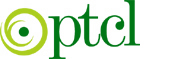 PAKISTAN TELECOMMUNICATION COMPANY LIMITEDOffice of the Senior Manager HR BP PTCL QTR Quetta